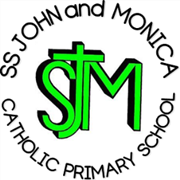 PSHE Curriculum DesignPSHE Curriculum DesignPSHE Curriculum DesignPSHE Curriculum DesignPSHE Curriculum DesignPSHE Curriculum DesignCurriculum IntentCurriculum IntentCurriculum IntentCurriculum IntentCurriculum IntentCurriculum IntentAt S.S John and Monica we recognise that PSHE is essential to everyday life as it promotes the spiritual, moral, cultural, mental and physical development of children as well as preparing them for the opportunities responsibilities and experiences of adult life.The content of the PSHE curriculum complements and supports work done across all the disciplines in school. PSHE and citizenship includes : sex and relationships education, drugs education (including tobacco, alcohol and medicines), bullying awareness, safety, civic rights, duties and responsibilities and developing thinking skills so children are equipped to make safe and healthy choices as they grow up.Children grow up in a complex and ever-faster-changing world and are exposed to an increasing range of influences. The school and its curriculum aim to build on and complement the learning that has already started at home, in relation to moral values and attitudes, and awareness of society. Parents or adults who care for the children we teach are the ‘first time educators’ of their children, schools work in partnership with them, in developing children personally and emotionally, and as young citizens.At S.S John and Monica we recognise that PSHE is essential to everyday life as it promotes the spiritual, moral, cultural, mental and physical development of children as well as preparing them for the opportunities responsibilities and experiences of adult life.The content of the PSHE curriculum complements and supports work done across all the disciplines in school. PSHE and citizenship includes : sex and relationships education, drugs education (including tobacco, alcohol and medicines), bullying awareness, safety, civic rights, duties and responsibilities and developing thinking skills so children are equipped to make safe and healthy choices as they grow up.Children grow up in a complex and ever-faster-changing world and are exposed to an increasing range of influences. The school and its curriculum aim to build on and complement the learning that has already started at home, in relation to moral values and attitudes, and awareness of society. Parents or adults who care for the children we teach are the ‘first time educators’ of their children, schools work in partnership with them, in developing children personally and emotionally, and as young citizens.At S.S John and Monica we recognise that PSHE is essential to everyday life as it promotes the spiritual, moral, cultural, mental and physical development of children as well as preparing them for the opportunities responsibilities and experiences of adult life.The content of the PSHE curriculum complements and supports work done across all the disciplines in school. PSHE and citizenship includes : sex and relationships education, drugs education (including tobacco, alcohol and medicines), bullying awareness, safety, civic rights, duties and responsibilities and developing thinking skills so children are equipped to make safe and healthy choices as they grow up.Children grow up in a complex and ever-faster-changing world and are exposed to an increasing range of influences. The school and its curriculum aim to build on and complement the learning that has already started at home, in relation to moral values and attitudes, and awareness of society. Parents or adults who care for the children we teach are the ‘first time educators’ of their children, schools work in partnership with them, in developing children personally and emotionally, and as young citizens.At S.S John and Monica we recognise that PSHE is essential to everyday life as it promotes the spiritual, moral, cultural, mental and physical development of children as well as preparing them for the opportunities responsibilities and experiences of adult life.The content of the PSHE curriculum complements and supports work done across all the disciplines in school. PSHE and citizenship includes : sex and relationships education, drugs education (including tobacco, alcohol and medicines), bullying awareness, safety, civic rights, duties and responsibilities and developing thinking skills so children are equipped to make safe and healthy choices as they grow up.Children grow up in a complex and ever-faster-changing world and are exposed to an increasing range of influences. The school and its curriculum aim to build on and complement the learning that has already started at home, in relation to moral values and attitudes, and awareness of society. Parents or adults who care for the children we teach are the ‘first time educators’ of their children, schools work in partnership with them, in developing children personally and emotionally, and as young citizens.At S.S John and Monica we recognise that PSHE is essential to everyday life as it promotes the spiritual, moral, cultural, mental and physical development of children as well as preparing them for the opportunities responsibilities and experiences of adult life.The content of the PSHE curriculum complements and supports work done across all the disciplines in school. PSHE and citizenship includes : sex and relationships education, drugs education (including tobacco, alcohol and medicines), bullying awareness, safety, civic rights, duties and responsibilities and developing thinking skills so children are equipped to make safe and healthy choices as they grow up.Children grow up in a complex and ever-faster-changing world and are exposed to an increasing range of influences. The school and its curriculum aim to build on and complement the learning that has already started at home, in relation to moral values and attitudes, and awareness of society. Parents or adults who care for the children we teach are the ‘first time educators’ of their children, schools work in partnership with them, in developing children personally and emotionally, and as young citizens.At S.S John and Monica we recognise that PSHE is essential to everyday life as it promotes the spiritual, moral, cultural, mental and physical development of children as well as preparing them for the opportunities responsibilities and experiences of adult life.The content of the PSHE curriculum complements and supports work done across all the disciplines in school. PSHE and citizenship includes : sex and relationships education, drugs education (including tobacco, alcohol and medicines), bullying awareness, safety, civic rights, duties and responsibilities and developing thinking skills so children are equipped to make safe and healthy choices as they grow up.Children grow up in a complex and ever-faster-changing world and are exposed to an increasing range of influences. The school and its curriculum aim to build on and complement the learning that has already started at home, in relation to moral values and attitudes, and awareness of society. Parents or adults who care for the children we teach are the ‘first time educators’ of their children, schools work in partnership with them, in developing children personally and emotionally, and as young citizens.Curriculum ImplementationCurriculum ImplementationCurriculum ImplementationCurriculum ImplementationCurriculum ImplementationCurriculum Implementation At SS John and Monica PSHE can be delivered in a cross-curricular way, or through a discreet lesson to deliver a planned scheme of work. Children’s learning in PSHE is fundamentally improved by the positive ethos in our school. Our Long term overview for PSHE indicates the areas that we have prioritised and how we timetable them into the school year.All activities in school contribute to this ethos, such as the work of mid-day supervisors in the playground, through assemblies and extra-curricular activities. Effective teaching of PSHE involves a range of teaching strategies, including group work, circle time, debate, discussion, role-play, and the use of visitors and outside agencies.	The teaching strategy of circle time may be central to the delivery of the social and moral elements of PSHE. It extends the role of the teacher to that of a facilitator, enabling children to learn about themselves and their interactions with others.	Where visitors are used to support and extend classroom teaching, they should be used to complement the school’s scheme of work. The teacher should always be present and retains overall responsibility in the classroom.Furthermore, Relationships and Health Education (RHE) is a fundamental part of our Personal, Social, Health and Economic Education (PSHE) curriculum for pupils in our school. It is embedded in our PSHE curriculum and our aim is to equip children with the skills and understanding to become healthy, secure, independent and responsible members of society. Through all aspects of the RHE curriculum we promote spiritual, moral, social and cultural education, whilst considering the mental and physical development of pupils at school. We prepare our pupils for the opportunities, responsibilities and experiences in later life and encourage them to use developing social skills and knowledge to identify risk to make safe decisions for them. RHE has an integral part to play in building pupils’ mental wellbeing and their understanding of themselves as part of a family, community and wider society. As our pupils grow, they will understand their rights as global citizens and the responsibility that this brings.  At SS John and Monica PSHE can be delivered in a cross-curricular way, or through a discreet lesson to deliver a planned scheme of work. Children’s learning in PSHE is fundamentally improved by the positive ethos in our school. Our Long term overview for PSHE indicates the areas that we have prioritised and how we timetable them into the school year.All activities in school contribute to this ethos, such as the work of mid-day supervisors in the playground, through assemblies and extra-curricular activities. Effective teaching of PSHE involves a range of teaching strategies, including group work, circle time, debate, discussion, role-play, and the use of visitors and outside agencies.	The teaching strategy of circle time may be central to the delivery of the social and moral elements of PSHE. It extends the role of the teacher to that of a facilitator, enabling children to learn about themselves and their interactions with others.	Where visitors are used to support and extend classroom teaching, they should be used to complement the school’s scheme of work. The teacher should always be present and retains overall responsibility in the classroom.Furthermore, Relationships and Health Education (RHE) is a fundamental part of our Personal, Social, Health and Economic Education (PSHE) curriculum for pupils in our school. It is embedded in our PSHE curriculum and our aim is to equip children with the skills and understanding to become healthy, secure, independent and responsible members of society. Through all aspects of the RHE curriculum we promote spiritual, moral, social and cultural education, whilst considering the mental and physical development of pupils at school. We prepare our pupils for the opportunities, responsibilities and experiences in later life and encourage them to use developing social skills and knowledge to identify risk to make safe decisions for them. RHE has an integral part to play in building pupils’ mental wellbeing and their understanding of themselves as part of a family, community and wider society. As our pupils grow, they will understand their rights as global citizens and the responsibility that this brings.  At SS John and Monica PSHE can be delivered in a cross-curricular way, or through a discreet lesson to deliver a planned scheme of work. Children’s learning in PSHE is fundamentally improved by the positive ethos in our school. Our Long term overview for PSHE indicates the areas that we have prioritised and how we timetable them into the school year.All activities in school contribute to this ethos, such as the work of mid-day supervisors in the playground, through assemblies and extra-curricular activities. Effective teaching of PSHE involves a range of teaching strategies, including group work, circle time, debate, discussion, role-play, and the use of visitors and outside agencies.	The teaching strategy of circle time may be central to the delivery of the social and moral elements of PSHE. It extends the role of the teacher to that of a facilitator, enabling children to learn about themselves and their interactions with others.	Where visitors are used to support and extend classroom teaching, they should be used to complement the school’s scheme of work. The teacher should always be present and retains overall responsibility in the classroom.Furthermore, Relationships and Health Education (RHE) is a fundamental part of our Personal, Social, Health and Economic Education (PSHE) curriculum for pupils in our school. It is embedded in our PSHE curriculum and our aim is to equip children with the skills and understanding to become healthy, secure, independent and responsible members of society. Through all aspects of the RHE curriculum we promote spiritual, moral, social and cultural education, whilst considering the mental and physical development of pupils at school. We prepare our pupils for the opportunities, responsibilities and experiences in later life and encourage them to use developing social skills and knowledge to identify risk to make safe decisions for them. RHE has an integral part to play in building pupils’ mental wellbeing and their understanding of themselves as part of a family, community and wider society. As our pupils grow, they will understand their rights as global citizens and the responsibility that this brings.  At SS John and Monica PSHE can be delivered in a cross-curricular way, or through a discreet lesson to deliver a planned scheme of work. Children’s learning in PSHE is fundamentally improved by the positive ethos in our school. Our Long term overview for PSHE indicates the areas that we have prioritised and how we timetable them into the school year.All activities in school contribute to this ethos, such as the work of mid-day supervisors in the playground, through assemblies and extra-curricular activities. Effective teaching of PSHE involves a range of teaching strategies, including group work, circle time, debate, discussion, role-play, and the use of visitors and outside agencies.	The teaching strategy of circle time may be central to the delivery of the social and moral elements of PSHE. It extends the role of the teacher to that of a facilitator, enabling children to learn about themselves and their interactions with others.	Where visitors are used to support and extend classroom teaching, they should be used to complement the school’s scheme of work. The teacher should always be present and retains overall responsibility in the classroom.Furthermore, Relationships and Health Education (RHE) is a fundamental part of our Personal, Social, Health and Economic Education (PSHE) curriculum for pupils in our school. It is embedded in our PSHE curriculum and our aim is to equip children with the skills and understanding to become healthy, secure, independent and responsible members of society. Through all aspects of the RHE curriculum we promote spiritual, moral, social and cultural education, whilst considering the mental and physical development of pupils at school. We prepare our pupils for the opportunities, responsibilities and experiences in later life and encourage them to use developing social skills and knowledge to identify risk to make safe decisions for them. RHE has an integral part to play in building pupils’ mental wellbeing and their understanding of themselves as part of a family, community and wider society. As our pupils grow, they will understand their rights as global citizens and the responsibility that this brings.  At SS John and Monica PSHE can be delivered in a cross-curricular way, or through a discreet lesson to deliver a planned scheme of work. Children’s learning in PSHE is fundamentally improved by the positive ethos in our school. Our Long term overview for PSHE indicates the areas that we have prioritised and how we timetable them into the school year.All activities in school contribute to this ethos, such as the work of mid-day supervisors in the playground, through assemblies and extra-curricular activities. Effective teaching of PSHE involves a range of teaching strategies, including group work, circle time, debate, discussion, role-play, and the use of visitors and outside agencies.	The teaching strategy of circle time may be central to the delivery of the social and moral elements of PSHE. It extends the role of the teacher to that of a facilitator, enabling children to learn about themselves and their interactions with others.	Where visitors are used to support and extend classroom teaching, they should be used to complement the school’s scheme of work. The teacher should always be present and retains overall responsibility in the classroom.Furthermore, Relationships and Health Education (RHE) is a fundamental part of our Personal, Social, Health and Economic Education (PSHE) curriculum for pupils in our school. It is embedded in our PSHE curriculum and our aim is to equip children with the skills and understanding to become healthy, secure, independent and responsible members of society. Through all aspects of the RHE curriculum we promote spiritual, moral, social and cultural education, whilst considering the mental and physical development of pupils at school. We prepare our pupils for the opportunities, responsibilities and experiences in later life and encourage them to use developing social skills and knowledge to identify risk to make safe decisions for them. RHE has an integral part to play in building pupils’ mental wellbeing and their understanding of themselves as part of a family, community and wider society. As our pupils grow, they will understand their rights as global citizens and the responsibility that this brings.  At SS John and Monica PSHE can be delivered in a cross-curricular way, or through a discreet lesson to deliver a planned scheme of work. Children’s learning in PSHE is fundamentally improved by the positive ethos in our school. Our Long term overview for PSHE indicates the areas that we have prioritised and how we timetable them into the school year.All activities in school contribute to this ethos, such as the work of mid-day supervisors in the playground, through assemblies and extra-curricular activities. Effective teaching of PSHE involves a range of teaching strategies, including group work, circle time, debate, discussion, role-play, and the use of visitors and outside agencies.	The teaching strategy of circle time may be central to the delivery of the social and moral elements of PSHE. It extends the role of the teacher to that of a facilitator, enabling children to learn about themselves and their interactions with others.	Where visitors are used to support and extend classroom teaching, they should be used to complement the school’s scheme of work. The teacher should always be present and retains overall responsibility in the classroom.Furthermore, Relationships and Health Education (RHE) is a fundamental part of our Personal, Social, Health and Economic Education (PSHE) curriculum for pupils in our school. It is embedded in our PSHE curriculum and our aim is to equip children with the skills and understanding to become healthy, secure, independent and responsible members of society. Through all aspects of the RHE curriculum we promote spiritual, moral, social and cultural education, whilst considering the mental and physical development of pupils at school. We prepare our pupils for the opportunities, responsibilities and experiences in later life and encourage them to use developing social skills and knowledge to identify risk to make safe decisions for them. RHE has an integral part to play in building pupils’ mental wellbeing and their understanding of themselves as part of a family, community and wider society. As our pupils grow, they will understand their rights as global citizens and the responsibility that this brings. Curriculum ImpactCurriculum ImpactCurriculum ImpactCurriculum ImpactCurriculum ImpactCurriculum ImpactPSHE provides a basis for children within which they can grow in confidence as people and become informed, thoughtful, responsible, healthy and safe members of society. The aims of PSHE are to enable: 
Personal development 
• Understanding of themselves 
• Developing confidence and responsibility and making the most of their 
abilities 
Active Citizens 
• Learning about citizenship and how to play an active role as citizens 
Health and Safety 
• Developing a healthy lifestyle 
• Learning to keep safe 
Relationships 
• Developing good relationships (including sex education) 
• Respecting differences between people 
NB: The Sex Education element is taught within a framework of Christian values and the Church’s teaching on marriage and Family Life. The emphasis is on the understanding that love is central to, and the basis of meaningful relationships.We hope to ensure:The development of a personal identity, and high levels of motivationThe development of positive social interaction, and the skills to live and work with others.The development of the ability to be an active citizen     Our Objectives:Developing confidence and responsibility and making the most of their abilitiesPreparing to play an active role as citizensDeveloping a healthy, safer lifestyleDeveloping good relationships and respecting the differences between peopleThe skills taught will include: 
• How to make informed decisions to keep themselves safe and healthy 
• Assessing, avoiding and managing risk 
• Communicating effectively 
• Resisting pressures 
• Understanding rules ,rights and responsibilities 
• Consider different points of view 
• Explore moral, social and cultural issues 
• Discuss and debate topical issuesPSHE provides a basis for children within which they can grow in confidence as people and become informed, thoughtful, responsible, healthy and safe members of society. The aims of PSHE are to enable: 
Personal development 
• Understanding of themselves 
• Developing confidence and responsibility and making the most of their 
abilities 
Active Citizens 
• Learning about citizenship and how to play an active role as citizens 
Health and Safety 
• Developing a healthy lifestyle 
• Learning to keep safe 
Relationships 
• Developing good relationships (including sex education) 
• Respecting differences between people 
NB: The Sex Education element is taught within a framework of Christian values and the Church’s teaching on marriage and Family Life. The emphasis is on the understanding that love is central to, and the basis of meaningful relationships.We hope to ensure:The development of a personal identity, and high levels of motivationThe development of positive social interaction, and the skills to live and work with others.The development of the ability to be an active citizen     Our Objectives:Developing confidence and responsibility and making the most of their abilitiesPreparing to play an active role as citizensDeveloping a healthy, safer lifestyleDeveloping good relationships and respecting the differences between peopleThe skills taught will include: 
• How to make informed decisions to keep themselves safe and healthy 
• Assessing, avoiding and managing risk 
• Communicating effectively 
• Resisting pressures 
• Understanding rules ,rights and responsibilities 
• Consider different points of view 
• Explore moral, social and cultural issues 
• Discuss and debate topical issuesPSHE provides a basis for children within which they can grow in confidence as people and become informed, thoughtful, responsible, healthy and safe members of society. The aims of PSHE are to enable: 
Personal development 
• Understanding of themselves 
• Developing confidence and responsibility and making the most of their 
abilities 
Active Citizens 
• Learning about citizenship and how to play an active role as citizens 
Health and Safety 
• Developing a healthy lifestyle 
• Learning to keep safe 
Relationships 
• Developing good relationships (including sex education) 
• Respecting differences between people 
NB: The Sex Education element is taught within a framework of Christian values and the Church’s teaching on marriage and Family Life. The emphasis is on the understanding that love is central to, and the basis of meaningful relationships.We hope to ensure:The development of a personal identity, and high levels of motivationThe development of positive social interaction, and the skills to live and work with others.The development of the ability to be an active citizen     Our Objectives:Developing confidence and responsibility and making the most of their abilitiesPreparing to play an active role as citizensDeveloping a healthy, safer lifestyleDeveloping good relationships and respecting the differences between peopleThe skills taught will include: 
• How to make informed decisions to keep themselves safe and healthy 
• Assessing, avoiding and managing risk 
• Communicating effectively 
• Resisting pressures 
• Understanding rules ,rights and responsibilities 
• Consider different points of view 
• Explore moral, social and cultural issues 
• Discuss and debate topical issuesPSHE provides a basis for children within which they can grow in confidence as people and become informed, thoughtful, responsible, healthy and safe members of society. The aims of PSHE are to enable: 
Personal development 
• Understanding of themselves 
• Developing confidence and responsibility and making the most of their 
abilities 
Active Citizens 
• Learning about citizenship and how to play an active role as citizens 
Health and Safety 
• Developing a healthy lifestyle 
• Learning to keep safe 
Relationships 
• Developing good relationships (including sex education) 
• Respecting differences between people 
NB: The Sex Education element is taught within a framework of Christian values and the Church’s teaching on marriage and Family Life. The emphasis is on the understanding that love is central to, and the basis of meaningful relationships.We hope to ensure:The development of a personal identity, and high levels of motivationThe development of positive social interaction, and the skills to live and work with others.The development of the ability to be an active citizen     Our Objectives:Developing confidence and responsibility and making the most of their abilitiesPreparing to play an active role as citizensDeveloping a healthy, safer lifestyleDeveloping good relationships and respecting the differences between peopleThe skills taught will include: 
• How to make informed decisions to keep themselves safe and healthy 
• Assessing, avoiding and managing risk 
• Communicating effectively 
• Resisting pressures 
• Understanding rules ,rights and responsibilities 
• Consider different points of view 
• Explore moral, social and cultural issues 
• Discuss and debate topical issuesPSHE provides a basis for children within which they can grow in confidence as people and become informed, thoughtful, responsible, healthy and safe members of society. The aims of PSHE are to enable: 
Personal development 
• Understanding of themselves 
• Developing confidence and responsibility and making the most of their 
abilities 
Active Citizens 
• Learning about citizenship and how to play an active role as citizens 
Health and Safety 
• Developing a healthy lifestyle 
• Learning to keep safe 
Relationships 
• Developing good relationships (including sex education) 
• Respecting differences between people 
NB: The Sex Education element is taught within a framework of Christian values and the Church’s teaching on marriage and Family Life. The emphasis is on the understanding that love is central to, and the basis of meaningful relationships.We hope to ensure:The development of a personal identity, and high levels of motivationThe development of positive social interaction, and the skills to live and work with others.The development of the ability to be an active citizen     Our Objectives:Developing confidence and responsibility and making the most of their abilitiesPreparing to play an active role as citizensDeveloping a healthy, safer lifestyleDeveloping good relationships and respecting the differences between peopleThe skills taught will include: 
• How to make informed decisions to keep themselves safe and healthy 
• Assessing, avoiding and managing risk 
• Communicating effectively 
• Resisting pressures 
• Understanding rules ,rights and responsibilities 
• Consider different points of view 
• Explore moral, social and cultural issues 
• Discuss and debate topical issuesPSHE provides a basis for children within which they can grow in confidence as people and become informed, thoughtful, responsible, healthy and safe members of society. The aims of PSHE are to enable: 
Personal development 
• Understanding of themselves 
• Developing confidence and responsibility and making the most of their 
abilities 
Active Citizens 
• Learning about citizenship and how to play an active role as citizens 
Health and Safety 
• Developing a healthy lifestyle 
• Learning to keep safe 
Relationships 
• Developing good relationships (including sex education) 
• Respecting differences between people 
NB: The Sex Education element is taught within a framework of Christian values and the Church’s teaching on marriage and Family Life. The emphasis is on the understanding that love is central to, and the basis of meaningful relationships.We hope to ensure:The development of a personal identity, and high levels of motivationThe development of positive social interaction, and the skills to live and work with others.The development of the ability to be an active citizen     Our Objectives:Developing confidence and responsibility and making the most of their abilitiesPreparing to play an active role as citizensDeveloping a healthy, safer lifestyleDeveloping good relationships and respecting the differences between peopleThe skills taught will include: 
• How to make informed decisions to keep themselves safe and healthy 
• Assessing, avoiding and managing risk 
• Communicating effectively 
• Resisting pressures 
• Understanding rules ,rights and responsibilities 
• Consider different points of view 
• Explore moral, social and cultural issues 
• Discuss and debate topical issues